  Chair Person Description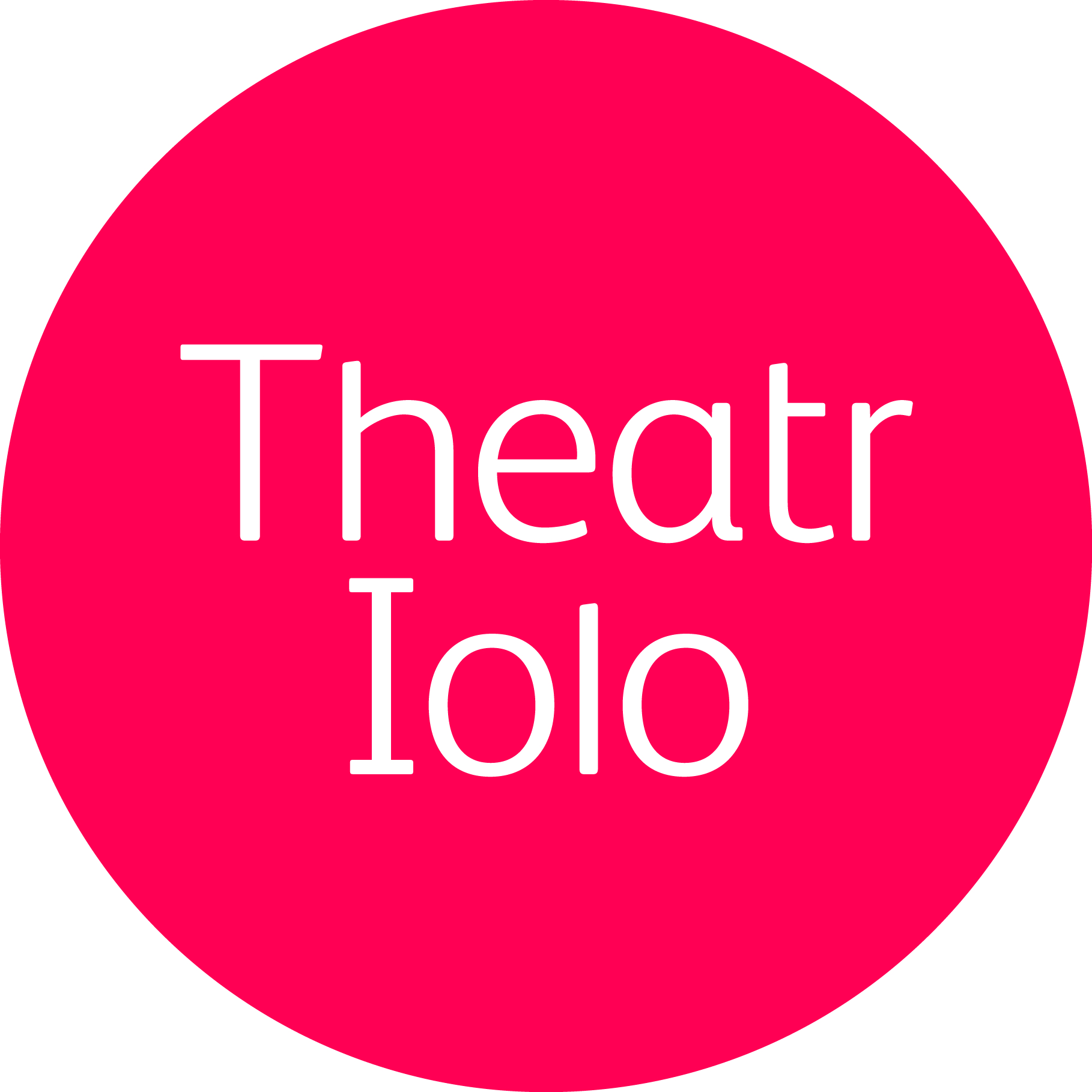 ChairRemuneration:	There is no financial remuneration for this role but travel expenses may be claimedLocation:	Meetings are held in CardiffTime commitment:	Willingness to dedicate up to 2-3 days per month, which comprises of 4 Board meetings per year; the AGM, membership of sub-committees or project groups as required; annual strategic planning day with Board and team; and support to Artistic Director/ Chief Executive and team via meetings, phone calls and emails. Chair responsibilities:Leading the BoardConvene and Chair Board meetings, enabling contributions from all Trustees, and that sound decisions are made and recorded.Governance and finance:Ensure sound governance of the organisation, and compliance with Charity Commission and Companies House regulations.Ensuring the organisation complies with its Articles of Association and all applicable legislation and regulations.Ensuring the organisation pursues its objects as defined in Articles of Association and applies its resources exclusively in pursuance of those objects.Ensuring the financial stability of the organisation, and that proper accounting records are kept.Ensuring the effective and efficient administration of the organisation.Approving the business plan strategy and monitoring progress against it.Determining/approving the annual budget and monitoring progress against it.Supporting the board to approve the annual report and accounts.Protecting and managing the property of the organisation.Approving the organisation’s policies, and ensuring these reflect current practice.Fundraising and communications:Acting as a spokesperson and figurehead as appropriate.Safeguarding the reputation of the organisation.Supporting the organisation in the delivery of its fundraising plan.Staff and trustees:Ensuring an effective relationship between:the Board and the staff/volunteersthe Board and the external stakeholders/communitySupporting the Artistic Director/ Chief Executive and undertaking an annual appraisal.Providing leadership for the board, including monitoring and appraisal of trustee performanceOverseeing the employment responsibilities of the organisation.Personal Duties:Leading Board meetings.Taking an active part in Board meetings and deliberations.Sitting on other sub-committees and/or advisory groups as required.Exercising due care and attention and using reasonable skill in dealing with the organisation’s affairs.Using own skills, knowledge and experience to help the Board reach sound decisions.The above list is indicative only and not exhaustive. Qualities required:A clear passion for our work, and alignment with our values.An understanding of and passion for the arts.Strategic and forward looking vision in relation to the charity’s objects and aims.Experience of supporting a senior leadership team, and ensuring good governance.Possesses tact, diplomacy and powers of persuasion.Has the relevant skills to chair a meeting effectively.Experience of business planning and financial management.Good, independent judgement.An ability to think creatively.Experience of fundraising.An understanding and acceptance of legal duties and responsibilities of trusteeship.An ability to work effectively as a member of a team while contributing independent perspective.EligibilitySome people are disqualified by law from acting as a trustee including anyone who:Has an unspent conviction for an offence involving deception or dishonestyIs an undischarged bankruptHas been removed from trusteeship of a charity by the Courts of the Charity Commission for misconduct or mismanagementHas been disqualified from being a company director under the Company Directors Disqualification Act 1986.